 Year 4 – RE- Ritual- Christianity Year 4 – RE- Ritual- Christianity Year 4 – RE- Ritual- ChristianityWhat should I already know?What am I going to learn in this unit?Vocabulary I need to knowKnowledgeKnow the concept of ‘Holy’- some of examples of rituals are seen in the Hail Mary Prayer (year 4).  Know the meaning of the concept of ‘Ceremony’ (year 3). Awareness of the idea of routines in their own lives.  SkillsI can give an example of how different people show that religion is important to them.  I can identify some difference the concept makes to the lives of religious people and myself. InquireI can describe the concept of ritual and how this is common to all people. I can identify and provide an example of how ritual is different to a routine. ContextualiseI can give examples of how Christian’s remember the resurrection of Jesus through the ritual of the Paschal candle. I can understand the importance of the concept of ritual to a Christian and begin to express its importance to me. EvaluateI can recognise and describe accurately why the Paschal ritual is important to Christians.  I can express my own views of the importance of rituals to Christians and explain my answer with an example.  CommunicateI can give an example of what I would consider to be important in my life and plan a ritual around it.   I can give opinions as to what I think makes something important enough to become a ritual and explain why.  ApplyI can describe simple examples of how my response to the concept of ritual relates to their own lives and those of others. I can identify some differences the concept of ritual makes to the lives of religious people and myself.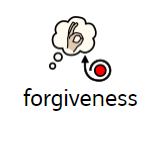 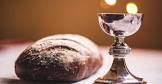 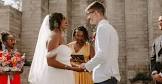 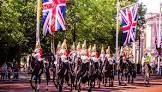 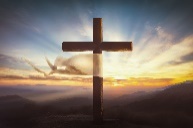 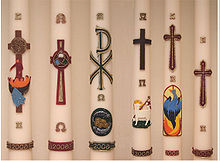 